1 – Nome do Pós-Graduando/Bolsista: 2 – Instituição: Universidade Estadual de Montes Claros - UNIMONTES3 – Curso: PPGDS						Mestrado:(  )		Doutorado (    )Área de Concentração: 3.1 – Ingresso no Curso:	1º semestre 20XX			Início do Recebimento da Bolsa: 4 – Título da Dissertação/Tese: 5.3 – Soma dos Créditos já concluídos: 5.4 – Nº. de créditos ainda necessários para terminar o Curso: 5.5 – Total de Créditos ao final do Curso: 5.6 – Outras atividades desenvolvidas no períodoEspecificações das Atividades:			.





6.1 Cronograma das Atividades Executadas e Planejadas6.2 Cronograma das Atividades Executadas e Planejadas (Este item apenas os doutorandos deverão preencher)                      (*) Trabalhos individuais ou em cooperação, submetidos e/ou publicados.10 - Data e assinaturaOrientador/Co-orientador:_______________________________________________________________11 - Data e assinatura(s)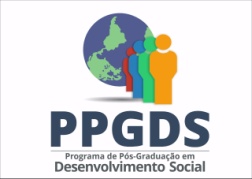 PROGRAMA DE PÓS-GRADUAÇÃO EM DESENVOLVIMENTO SOCIALPPGDS – UNIMONTESPreencher se bolsistaAgência de Fomento:( X ) CAPES(    ) FAPEMIGRELATÓRIO DE ATIVIDADES DE ALUNO(A)(  ) BOLSISTA      (   ) NÃO BOLSISTARELATÓRIO No:01/20xx  5 – Desempenho Acadêmico: 5.1 – Disciplinas já Cursadas.  5 – Desempenho Acadêmico: 5.1 – Disciplinas já Cursadas.  5 – Desempenho Acadêmico: 5.1 – Disciplinas já Cursadas.  5 – Desempenho Acadêmico: 5.1 – Disciplinas já Cursadas.Nomes das DisciplinasSemestre/AnoCréditos das DisciplinasConceito5.2 - Disciplina em que está matriculado neste ano (apenas para o caso de renovação da bolsa):5.2 - Disciplina em que está matriculado neste ano (apenas para o caso de renovação da bolsa):5.2 - Disciplina em que está matriculado neste ano (apenas para o caso de renovação da bolsa):Nome da DisciplinaSemestre/AnoCrédito da Disciplina6 – Desenvolvimento da Tese ou Dissertação:Não iniciada a execução do projeto.................................................................................................................................(    )Em execução: revisão de literatura, definição de metodologia, outras atividades......................................................( )Em execução – coleta, tratamento e/ou análise de dados...............................................................................................(   )Elaboração de versão final................................................................................................................................................(   )ATIVIDADESANO IANO IANO IANO IANO IANO IANO IANO IANO IANO IANO IANO IANOIIANOIIANOIIANOIIANOIIANOIIANOIIANOIIANOIIANOIIANOII0102030405060708091011120102030406070809101112ATIVIDADESANO III (Apenas Doutorado)ANO III (Apenas Doutorado)ANO III (Apenas Doutorado)ANO III (Apenas Doutorado)ANO III (Apenas Doutorado)ANO III (Apenas Doutorado)ANO III (Apenas Doutorado)ANO III (Apenas Doutorado)ANO III (Apenas Doutorado)ANO III (Apenas Doutorado)ANO III (Apenas Doutorado)ANO III (Apenas Doutorado)ANO III (Apenas Doutorado)ANO IV (Apenas Doutorado)ANO IV (Apenas Doutorado)ANO IV (Apenas Doutorado)ANO IV (Apenas Doutorado)ANO IV (Apenas Doutorado)ANO IV (Apenas Doutorado)ANO IV (Apenas Doutorado)ANO IV (Apenas Doutorado)ANO IV (Apenas Doutorado)ANO IV (Apenas Doutorado)ANO IV (Apenas Doutorado)0102030405060708091011120101020304060708091011127 – Produção Bibliográfica – Doutorado – Mestrado:QUANTIFICAR :(    )   Trabalhos apresentados em eventos técnico-científicos   (   )  Artigos publicados em revistas especializadas (   )   Relatórios/notas técnicas    (   )  Outra (especificar)   LISTAR COM REFERÊNCIA BIBLIOGRÁFICA COMPLETA E INCLUIR CÓPIA DO TRABALHO (CAMPO ILIMITADO).8 – Participações em Eventos – Doutorado – Mestrado8 – Participações em Eventos – Doutorado – Mestrado8 – Participações em Eventos – Doutorado – MestradoNOME DO EVENTO:DATAAPRESENTOU TRABALHO?(   )Sim(   )Não(   )Sim(   ) Não(   ) Sim(   ) Não(   ) Sim(   ) Não9 – Avaliação do Desempenho do Pós-Graduando Pelo Orientador/Co-orientador:9 – Avaliação do Desempenho do Pós-Graduando Pelo Orientador/Co-orientador:9 – Avaliação do Desempenho do Pós-Graduando Pelo Orientador/Co-orientador:9 – Avaliação do Desempenho do Pós-Graduando Pelo Orientador/Co-orientador:Abaixo da Média (      )Médio (     )Bom (     )Ótimo (    )  Montes ClarosMG ______  /_______/______             _________________________________________                                                                                                                                ASSINATURA DO BOLSISTA   Montes Claros/MG_____/______/_____   ________________________________________________                                                                                             ASSINATURA DO(S) ORIENTADOR/CO-ORIENTADOR                                                                                                          ____________________________________________________________________________                                                                                                                                                                    ASSINATURA DO(S) ORIENTADOR/CO-ORIENTADOR